Lesson 15: Create Line PlotsStandards AlignmentsTeacher-facing Learning GoalsRepresent numerical data in a line plot.Student-facing Learning GoalsLet’s represent data in line plots.Lesson PurposeThe purpose of this lesson is for students to create line plots to represent numerical data.In an earlier lesson, students learned about the features of a line plot. They interpreted a line plot that represented data from measurements they made in inches.In this lesson, students measure the lengths of pencils in centimeters and represent the data on their own in a line plot. In Activity 2, students make sense of line plots that do not start at 0. They choose an appropriate starting and ending number based on the data (MP6). In the lesson synthesis, students interpret the data presented in a line plot with a scale that does not start at 0.Access for: Students with DisabilitiesAction and Expression (Activity 1)Instructional RoutinesMLR8 Discussion Supports (Activity 2), Number Talk (Warm-up)Materials to GatherObjects of various lengths: Activity 1Rulers (centimeters): Activity 1Materials to CopyLine Plot Template (groups of 1): Activity 1Lesson TimelineTeacher Reflection QuestionWhat did you say, do, or ask to support students in creating a line plot based on an understanding of the representation, rather than following a procedure?Cool-down(to be completed at the end of the lesson)  5minHand Spans of Mai’s GroupStandards AlignmentsStudent-facing Task StatementMai made these statements about the lengths of hand spans for students in her group.Four students have a hand span of 18 cm.Two students have a hand span of 16 cm.Two students have a hand span of 19 cm.One student has a hand span of 20 cm.Complete the line plot so it matches Mai’s data.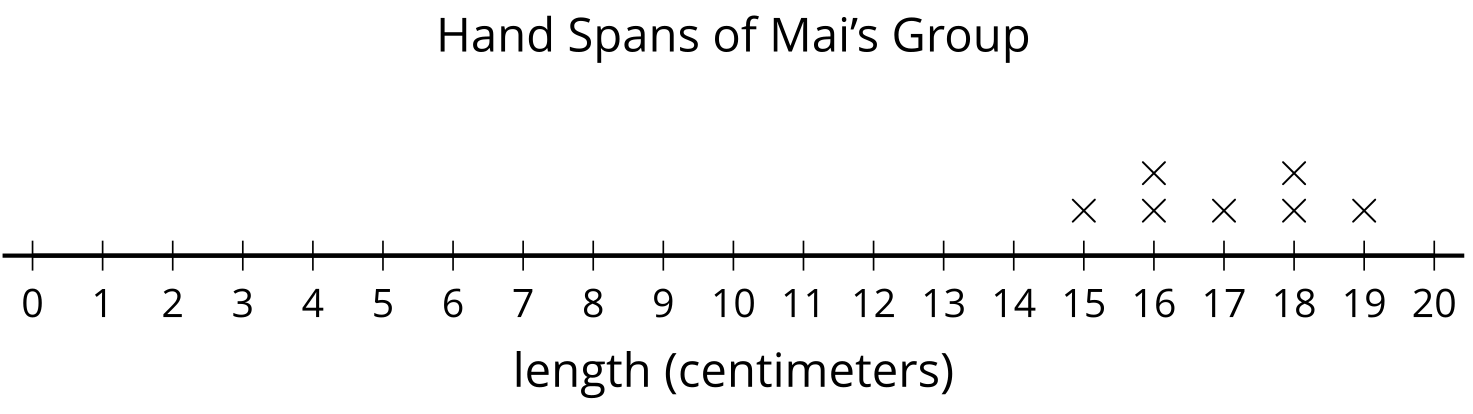 Student Responses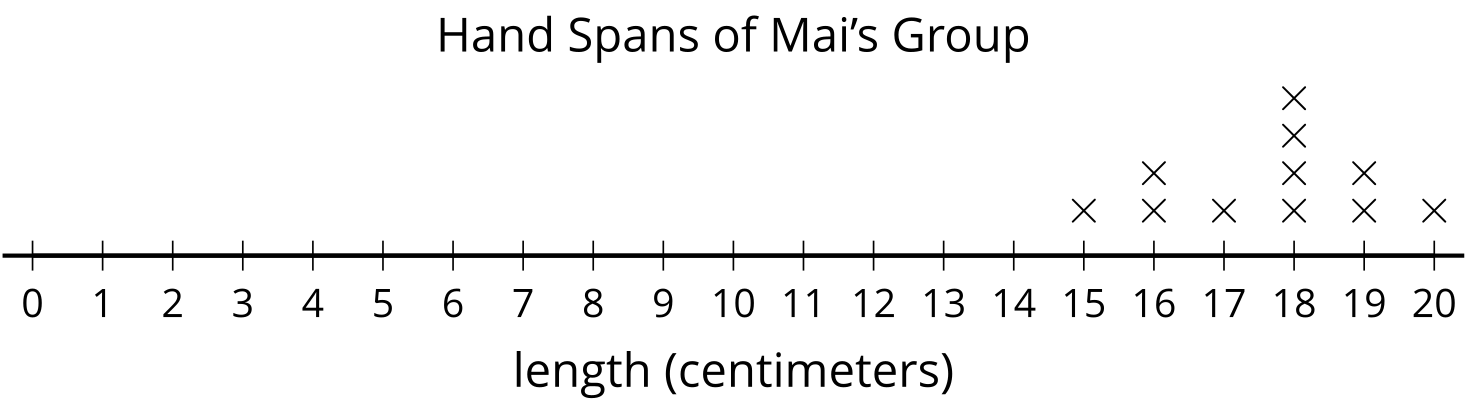 Addressing2.MD.A.1, 2.MD.D.9, 2.NBT.B.5Warm-up10 minActivity 115 minActivity 220 minLesson Synthesis10 minCool-down5 minAddressing2.MD.D.9